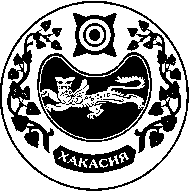 СОВЕТ ДЕПУТАТОВ ЧАРКОВСКОГО СЕЛЬСОВЕТАУСТЬ-АБАКАНСКОГО РАЙОНА РЕСПУБЛИКИ ХАКАСИЯРЕШЕНИЕ06.04.2022                                             аал Чарков    			                       № 38/4О принятии полномочия по решению вопроса местного значения муниципального района          Рассмотрев ходатайство Главы Чарковского сельсовета Усть-Абаканского района Республики Хакасия А.А. Алексеенко, руководствуясь частью 4 статьи 15 Федерального закона от 06.10.2003 № 131-ФЗ «Об общих принципах организации местного самоуправления в Российской Федерации», частью 3 статьи 9 Устава муниципального образования Чарковский сельсовет Усть-Абаканского района Республики Хакасия, в соответствии с Порядком заключения Соглашений органами местного самоуправления муниципального образования Усть-Абаканский район Республики Хакасия с органами местного самоуправления городского, сельских поселений Усть-Абаканского района о передаче/принятии части полномочий по решению вопросов местного значения, утвержденным решением Совета депутатов Усть-Абаканского района Республики Хакасия от 27.10.2016 № 62,          Совет депутатов Чарковского сельсовета Усть-Абаканского района Республики ХакасияРЕШИЛ:          1. Принять от органов местного самоуправления Усть-Абаканского района Республики Хакасия осуществление следующего полномочия по решению вопроса местного значения Усть-Абаканского района Республики Хакасия, установленного пунктом 4 части 1, частью 4 статьи 14 Федерального закона от 06.10.2003 № 131-ФЗ «Об общих принципах организации местного самоуправления в Российской Федерации», в период с 01 мая 2022 г. по 31 декабря 2024 г.:          - организация в границах Чарковского сельсовета электроснабжения населения.          2. Администрация Чарковского сельсовета Усть-Абаканского района Республики Хакасия заключить соглашение с администрацией Усть-Абаканского района Республики Хакасия о принятии осуществления полномочий, указанных в пункте 1 настоящего решения, на следующих условиях:          2.1. Срок действия соглашения с 01.05.2022 до 21.12.2024.          2.2. С целью финансового обеспечения осуществления полномочия из местного бюджета Усть-Абаканского района местному бюджету Чарковского сельсовета предоставляются межбюджетные трансферты в объеме, определенном решениями о бюджетах района и поселения.          3. Настоящее решение вступает в силу со дня его подписания.Глава Чарковского сельсоветеУсть-Абаканского района Республики Хакасия                                     А.А. Алексеенко